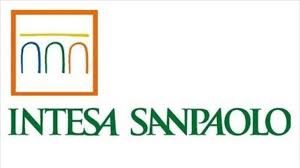 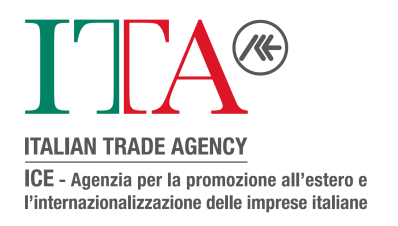 在意大利经济特区的商业机会: 拿波里、 巴里和塔兰托北京，2019年10月28日地址： 意大利驻华大使馆文化处 （朝阳区三里屯东二街）与会者请将邮件发至: jhzhang@codafair.orgCODA公司名称 （中文）公司名称 （English）所处行业参加研讨会             是                  /                否参加与下列意大利公司的一对一洽谈参会人员姓名职务：手机号：电子邮箱：公司网址：